Урок литературного чтения с использованием мультимедийных средств и методов и приемов по развитию критического мышления учащихся.Тема: Л.Н. Толстой. Акула. 4 классЦели: развитие читательских умений. Задачи урока: познакомить учащихся с произведениями Л.Н. Толстого «Акула»; пробудить познавательную активность.работать над осознанностью чтения, над развитием читательских умений; расширять кругозор учащихся, развивать речь, наблюдательность, умение анализировать прочитанное; развивать критическое мышление; воспитывать эмоциональную отзывчивость к прочитанному, к героям и их поступкам, любовь к близким. Оборудование: портрет писателя, иллюстрации с изображением акулы, компьютер, проектор, экран, печатные листы с биографией автора (Приложение 1), презентация.Ход урока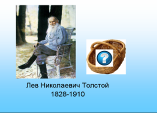 1.Организационный момент Задача нашего урока – продолжить работать над развитием читательских умений, значит, будете читать, рассуждать, анализировать.Методический прием «Корзина понятий».-Вы узнали кто это?-Глядя на портрет писателя, что вы можете сказать об этом человеке? Какие ассоциации возникли? Слайд 1.Составление «Кластера»:Вывод:Л.Н. Толстой – писатель – рассказы – басни – сказки – были - былины – разножанровый –– о детях – о природе – о Родине - художественный – вызывает чувства, научно-познавательный – сообщает факты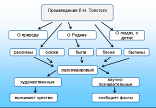 Вывод:-Проведем логические цепочки (по записям). Слайд 2.2. Проверка домашнего задания:- С каким произведением Вы работали дома?-Для всех учащихся - самостоятельная работа в парах. Задание: выполнить тест по произведению «Черепаха» в машинном варианте. Слайд 3. 1. Автор произведения «Черепаха»: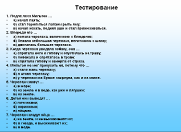 а) Лев Кассиль;б) Алексей Толстой;в) Лев Толстой.2. Определить жанр произведения «Черепаха»:а) рассказ;б) басня;в) очерк.3. Рассказ «Черепаха»…а) художественный;б) научно-познавательный;в) документальный.4. Подле леса Мильтон …а) начал лаять;б) стал торопиться лапами рыть яму;в) начал искать, поднял уши и стал принюхиваться.5. Впереди его …а) ползла черепаха, величиною с блюдечко;б) бежала небольшая черепаха, величиною с шапку;в) двигалась большая черепаха.6. Когда черепаха увидала собаку, она …а) спрятала ноги и голову и опустилась на траву;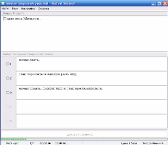 б) побежала и спряталась в траве;в) спрятала голову и замерла от страха.7. Мильтон не мог прокусить её, потому что …а) стало жаль черепаху;б) я отнял черепаху;в) у черепахи на брюхе скорлупа, как и на спине.8. Черепахи живут …а) в море;б) на земле и в воде, как ужи и лягушки; в) на земле.9. Детей они выводят …а) личинками;б) икринками;в) яйцами.10. Черепахи кладут яйца …а) на земле, и не высиживают их;б) в гнезде, и высиживают их;в) в воде.Гимнастика для глаз.Проверка по образцу на экране. Слайд 4.- У кого такой же ответ?Ключ: 1-в, 2-а, 3-б, 4-в, 5-б, 6-а, 7-в, 8-б, 9-в, 10-а.-На ваших мониторах запечатлены отметки. Я их перенесу в журнал и в дневник. Спасибо за работу.Рассказать подробно сведения о черепахе из произведения по плану. План.1.Внешний вид черепахи.2. Виды черепах. 3. Среда обитания. 4. Размножение черепах.Вывод Рассказ «Черепаха» научно-познавательный. В нем автор сообщает информацию о черепахе, её жизни, о видах черепах.-Надо ли детям читать такие рассказы? Что хотел передать Л.Н.Толстой?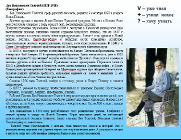 3. Метод «Чтение с пометами».-Все ли знаете об этом писателе? При чтении биографии карандашом выставлять пометки на полях. Слайд 5.V – уже знал+ - узнал новое? – хочу узнатьа) Самостоятельное чтение автобиографии (у каждого печатные листы) с пометами.б) Проверка.-Что узнали нового?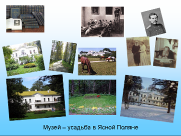 Музей – усадьба Я́сная Поля́на - в Щёкинском районе Тульской области. Слайд 6.Вывод: Продолжим изучение произведений писателя.4. Работа над новым материалом.Методический прием «Предположение».-Мы продолжим чтение произведений Л.Н.Толстого.Посмотрите на рисунок, определите тему рассказа (демонстрация на экране – рисунок акулы). Слайд 7. Тема: о животных. -Как бы Вы озаглавили?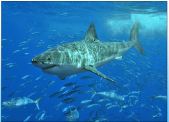 -Что знаете об этих животных? После высказываний ребят – сюжет об акулах. Слайд 8.-Какая это информация? Почему? (научно-познавательная, сообщает факты) - Что может произойти в рассказе с таким названием?Чтение учителем. Методический прием «Чтение с остановками (2 остановки).Задание до чтения: (Слайд 9)1. Определить, какой это рассказ? 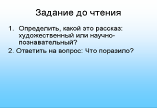 2. Ответить на вопрос: Что поразило? Чтение 1 части с.4 - 5 по 7 абзац. (Но ребята не слыхали его, плыли дальше, смеялись и кричали ещё веселее и громче прежнего.)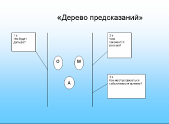 Методический приём «Дерево предсказаний» - слайд 10Групповая работа. (На столах карточки с заданием). Подумайте и дайте ответы на вопросы.1.Что будет дальше? 2.Чем закончится текст? 3.Как могут развиваться события?Дети обмениваются идеями, распределяют деятельность в группе по «Дереву предсказаний».-Озвучить свои мысли (по 1 ученику на 1 вопрос).-У кого другой вариант?Чтение 2 части с.6 абзац 6 (Раздался выстрел…) – 1, 2 ученика-Какие у Вас возникли чувства?- Что произойдет дальше?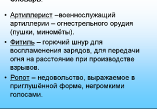 Чтение текста про себя до конца. 5. После чтения рассказа. Мозговой штурм. Слайд 11. -Совпали ли предположения?- Какой это рассказ?- Что поразило?-Расскажите, что переживали во время чтения?-Уже в названии есть что-то тревожное, предчувствуешь – что-то случится.Лексическая работа:- Как понимаете выражения? (затем толкование открыть) Слайд 12.Артиллерист – военнослужащий артиллерии – огнестрельного орудия (пушки, миномёты). (Словарь С.И.Ожегова)Фитиль – горючий шнур для воспламенения зарядов, для передачи огня на расстояние при производстве взрывов. (Словарь С.И.Ожегова)Ропот – недовольство, выражаемое в приглушённой форме, негромкими голосами. (Словарь С.И.Ожегова)Музыкальная физминутка. 6. Повторное аналитическое чтение по частям, составление плана (образы героев) -Разделите текст на части. Одинаковое ли настроение в них?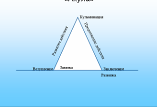 -На какие части можно разделить текст? Слайд 13.-Выбрать на слайде (14), какой литературный прием использует автор в произведении? (описание)-Прочитайте, как Л.Н. Толстой описывает погоду, настроение людей. -Какой знакомый литературный приём вы увидели в описании?(Сравнение “...и, точно из топленной печки, несло на нас горячим воздухом с пустыни Сахары”.)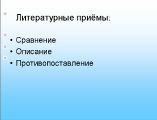 -Что же вызвало тревогу? Зачитать эпизод.-Какой знакомый литературный приём вы увидели? Противопоставление.Кульминация ()                                    Развитие действия                            Продолжение действия                          (Мальчики в открытом море)                                                ()                                                                                                 Заключение ()                      Вступление             Завязка                              Развязка (Облегчение)                      (абзац 1)           (Купальня в море - абзац 2)Чтение, сопровождается построением схемы. Слайды 15-16.смелый, мужественный                                                                   испуганные, беззащитныенаходчивый, решительный                                                                       радостные, веселые, ………………………………………………………………………………….озорные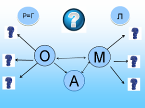 волнующийся………………………………………………………… глупые самоотверженно любящий                                                                 	хищник, морское чудовище-Лев Толстой заставил пережить нас и тревогу, и беспокойство, и волнение, которые переходят в страх, а в конце рассказа – радость и облегчение.-Какой момент в рассказе самый напряжённый? Почему вы так считаете? 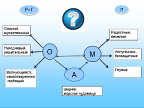 Прочитайте. Всегда ли напряжение показано с помощью восклицательного знака? -А кто является главным героем рассказа? Почему?Рассказать обо всех переживаниях отца. -Проследим по тексту действия и состояние. -Мужественный ли он человек?-Что пережил артиллерист за короткое купание мальчиков?(Оцепенел от ужаса, потом действовал решительно, смело и находчиво. Он не мог справиться со своим волнением, горем, если бы попал в ребят.Он упал у пушки, поднялся, когда понял, что опасность миновала.) 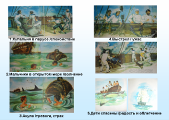 -Как вы оцениваете поступок капитана?-Какие качества характера проявились у капитана? -А как бы вы поступили на месте отца?-Что двигало им? (любовь к ближнему)-О ком нам стоило еще поговорить?-А как ведут себя матросы на палубе? -Какие приемы использовал автор, чтобы показать картины жизни? (Слова передают: 	действия, звуки, цвет, запах)-Что хотелось бы сказать о произведении? (Короткий рассказ, но картин и чувств много. Звуковое кино. Переживают не только герои, но и читатели. А главное и важное в его рассказах – это не только изображение событий, а изображение характеров героев, их внутреннего мира.)-Сравните его с произведением «Прыжок».(В «Акуле» лучше показано состояние отца, в другом – мальчика. В характере отца – смелость, умение действовать и не теряться. Сходство – место действия, переживания, настроение, отец спасает сына.)Вывод:-Почему так озаглавлен текст?-Что хотел автор донести до читателей этим произведением? Доказать текстом. 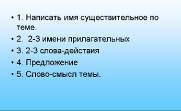 Итог: составление «синквейна». Слайды 17-18. 1. Написать имя существительное по теме.2. 2 имени прилагательных3. 3 слова-действия4. Предложение5. Слово-смысл темы. (Любовь.)Домашнее задание: чтение с.4 – 6 подготовить рассказ об отце мальчика по плану или подробный пересказ текста – слайд 19.Название частиНастроение1.Купальня в парусе.Спокойное2.Мальчики в открытом море.Волнение3.Акула.Тревога, страх4.Выстрел.Ужас5.Дети спасены.Радость и облегчение